§13721.  Licensure and discipline1.  Responsibility.  The board's responsibility for the control and regulation of the practice of pharmacy in this State includes, but is not limited to, the following actions:A.  The licensing by examination or by endorsement of applicants who are qualified to engage in the practice of pharmacy under this Act;  [PL 2021, c. 289, §4 (AMD).]B.  The renewal of licenses to engage in the practice of pharmacy;  [PL 1987, c. 710, §5 (NEW).]C.  The determination and issuance of standards for recognition and approval of degree programs of schools and colleges of pharmacy whose graduates shall be eligible for licensure in this State and the specification and enforcement of requirements for practical training, including internship;  [PL 1987, c. 710, §5 (NEW).]D.  The inspection during business hours of all pharmacies, dispensaries, stores, hospital pharmacies, extended care facilities, boarding homes, nursing homes, substance use disorder treatment centers, penal institutions, family planning centers or other drug outlets in which drugs or medicines are manufactured, stored, distributed, compounded, dispensed or retailed in this State;  [PL 2017, c. 407, Pt. A, §145 (AMD).]E.  The licensing of any pharmacy as set out in section 13751 and any manufacturer or wholesaler whose products are distributed in this State;  [PL 2007, c. 402, Pt. DD, §7 (AMD).]F.  The enforcement of those provisions of this Act relating to the conduct or competence of pharmacists practicing in this State and the processing of complaints which could lead to the suspension, revocation or restriction of licenses to engage in the practice of pharmacy;  [PL 1987, c. 710, §5 (NEW).]G.  The licensing of pharmacy interns and adoption of rules governing the training, qualification and employment of pharmacy interns and pharmacy students; and  [PL 2011, c. 496, §2 (AMD).]H.  The licensing of pharmacy technicians, including the fee as set under section 13724, and adoption of rules governing the training, qualification and employment of pharmacy technicians.  [PL 2007, c. 402, Pt. DD, §8 (AMD).][PL 2021, c. 289, §4 (AMD).]2.  Reciprocal inspections.  The board may enter into reciprocal inspection agreements with any state in which a mail order prescription facility selling drugs to Maine citizens is located.[PL 1997, c. 245, §8 (AMD).]3.  Pharmacist health program.  The board may establish protocols for the operation of a professional review committee as defined in Title 24, section 2502, subsection 4‑A.  The protocols must include the committee's reporting information the board considers appropriate regarding reports received, contracts or investigations made and the disposition of each report, as long as the committee is not required to disclose any personally identifiable information.  The protocols may not prohibit an impaired pharmacist or pharmacy technician from seeking alternative forms of treatment.The board has the power to contract with other agencies, individuals, firms or associations for the conduct and operation of a pharmacist health program operated by a professional review committee as that term is defined in Title 24, section 2502, subsection 4‑A.[PL 2007, c. 288, §2 (NEW).]SECTION HISTORYPL 1987, c. 710, §5 (NEW). PL 1997, c. 245, §§7,8 (AMD). PL 2005, c. 262, §B1 (AMD). PL 2007, c. 288, §2 (AMD). PL 2007, c. 402, Pt. DD, §§7, 8 (AMD). PL 2011, c. 496, §2 (AMD). PL 2017, c. 407, Pt. A, §145 (AMD). PL 2021, c. 289, §4 (AMD). The State of Maine claims a copyright in its codified statutes. If you intend to republish this material, we require that you include the following disclaimer in your publication:All copyrights and other rights to statutory text are reserved by the State of Maine. The text included in this publication reflects changes made through the First Regular and Frist Special Session of the 131st Maine Legislature and is current through November 1, 2023
                    . The text is subject to change without notice. It is a version that has not been officially certified by the Secretary of State. Refer to the Maine Revised Statutes Annotated and supplements for certified text.
                The Office of the Revisor of Statutes also requests that you send us one copy of any statutory publication you may produce. Our goal is not to restrict publishing activity, but to keep track of who is publishing what, to identify any needless duplication and to preserve the State's copyright rights.PLEASE NOTE: The Revisor's Office cannot perform research for or provide legal advice or interpretation of Maine law to the public. If you need legal assistance, please contact a qualified attorney.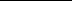 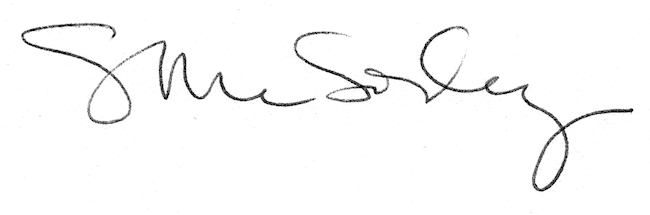 